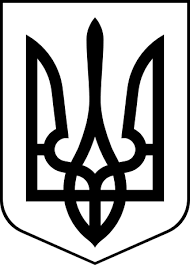 ЗДОЛБУНІВСЬКА МІСЬКА РАДАРІВНЕНСЬКОГО РАЙОНУ РІВНЕНСЬКОЇ ОБЛАСТІвосьме скликанняР І Ш Е Н Н Явід  02 листопада  2021 року                                                                             № 830Про затвердження проекту із землеустрою щодо відведення земельної ділянки у власність громадянину Дацюку Петру Пилиповичу для ведення особистого селянського господарства в селі П’ятигори на території Здолбунівської міської територіальної громадиКеруючись статтями 12, 116, 118, 120, 121, 126 Земельного кодексу України, статтями 25, 26 Закону України  „Про місцеве самоврядування в Україні ”,  розглянувши проекти із землеустрою щодо відведення земельної ділянки у власність громадянину Дацюку Петру Пилиповичу розроблений фізичною особою-підприємець Симонцем Віктором Петровичем, для ведення особистого селянського господарства в селі П’ятигори на території Здолбунівської міської територіальної громади, врахувавши пропозицію комісії з питань містобудування, земельних відносин та охорони навколишнього середовища, Здолбунівська міська радаВ И Р І Ш И Л А:1. Перенести розгляд питання про затвердження проекту із землеустрою щодо відведення земельної ділянки загальною площею 0,0832 гектара, кадастровий номер 5622685300:04:001:0383, у власність для ведення особистого селянського господарства в селі П’ятигори на території Здолбунівської міської територіальної громади громадянину  Дацюку Петру Пилиповичу (ідентифікаційний код №2612313616), який зареєстрований в селі П’ятигори по вулиці Центральна, 37 до приведення проекту із землеустрою до вимог статті 198 Земельного кодексу України.2. Контроль за виконанням даного рішення покласти на постійну комісію з питань містобудування, земельних відносин та охорони навколишнього середовища (голова Українець А.Ю.), а організацію його виконання на  заступника міського голови з питань діяльності виконавчих органів ради Сосюка Ю.П.Секретар міської ради                                                           Валентина КАПІТУЛА